Na temelju članka 17. Zakona o tehničkoj kulturi („Narodne novine“ broj 76/93, 11/94, 38/09), članka 23. stavka 1. Uredbe o kriterijima, mjerilima i postupcima financiranja i ugovaranja programa i projekata od interesa za opće dobro koje provode udruge („Narodne novine“ broj 26/15), Upravni odjel za kulturu, sport i tehničku kulturu Primorsko-goranske županije, dana 01. travnja 2016. godine, raspisujeJAVNI NATJEČAJ ZA ODABIR PROGRAMA ZA ZADOVOLJENJE JAVNIH POTREBA U PODRUČJU TEHNIČKE KULTURE U 2016. GODINIPrimorsko-goranska županija, Upravni odjel za kulturu, sport i tehničku kulturu, poziva udruge tehničke kulture, pravne osobe koje obavljaju djelatnosti u tehničkoj kulturi na području Županije, te druge neprofitne organizacije – u daljnjem tekstu: udruge, koje su programski usmjerene na rad u tehničkoj kulturi na području Primorsko-goranske županije, a prvenstveno one čiji su programi/projekti i aktivnosti usklađeni s Razvojnom strategijom Primorsko-goranske županije za razdoblje 2016. – 2020. godina, da se prijave na ovaj natječaj za financiranje programa/projekata udruga i drugih neprofitnih organizacija u okviru Programa javnih potreba u tehničkoj kulturi Primorsko-goranske županije za 2016. godinu (u daljnjem tekstu: Natječaj).U Proračunu Primorsko-goranske županije za 2016. godinu, Razdjel 11. Upravni odjel za kulturu, sport i tehničku kulturu planirana su sredstva namijenjena za zadovoljenje javnih potreba u području tehničke kulture za 2016. godinu. Kroz Program javnih potreba u području tehničke kulture podupiru se programske aktivnosti tehničke kulture.Opći kriteriji za odabir, odnosno dodjelu sredstava su sljedeći:• usmjerenost programa/projekta na neposrednu društvenu korist i stvarnim   potrebama u zajednici u kojoj se provodi,• jasno definiran i realno dostižan cilj programa/projekta,• jasno definirani korisnici programa/projekta,• jasno određena vremenska dinamika i mjesto provedbe programa/projekta,• realan odnos troškova i planiranih aktivnosti programa/projekta, • kadrovska sposobnost prijavitelja za provedbu programa/projekta,• osigurano sufinanciranje programa/projekta iz drugih izvora.Posebni kriteriji za odabir, odnosno dodjelu sredstava su sljedeći:•	dosadašnji rezultati i iskustvo prijavitelja u provođenju sličnih     programa/projekata•	kvaliteta dosadašnje suradnje prijavitelja programa/projekta sa Županijom•	sudjelovanje volontera u provedbi programa/projekta•	program/projekt preporuča i/ili financijski podupire grad ili općina na čijem se     području provodi.Ukupno planirana vrijednost Natječaja za 2016. godinu iznosi 409.000,00 kuna. Najmanji iznos financijskih sredstava koji se može prijaviti i ugovoriti po pojedinom programu/projektu je 5.000,00 kuna, a najveći iznos po pojedinom programu/projektu je 70.000,00 kuna.Rok za podnošenje prijava programa/projekata po ovom Natječaju je 30 dana od dana objave Natječaja na mrežnim stranicama Primorsko-goranske županije, a završava 02. svibnja 2016. godine.Udruge mogu po ovom Natječaju prijaviti više programa/projekata iz područja tehničke kulture iz točke 3. ovog Natječaja. Davatelj financijskih sredstava može  s istom udrugom ugovoriti ukupno najviše do tri programa/projekta,  na razdoblje provedbe od 12 mjeseci (od  01. siječnja do 31. prosinca 2016. godine). Prijavu na Javni poziv mogu podnijeti Prijavitelji koji su upisani u Registar udruga odnosno drugi odgovarajući registar i u Registar neprofitnih organizacija, te koje su uredno ispunile obveze iz prethodno sklopljenih ugovora o financiranju iz proračuna Primorsko-goranske županije i drugih javnih izvora (što se dokazuje odgovarajućom izjavom potpisanom od strane osobe ovlaštene za zastupanje Prijavitelja).Prijave se dostavljaju isključivo na propisanim obrascima, koji su zajedno s Uputama za prijavitelje i ostalom natječajnom dokumentacijom, dostupni na mrežnoj stranici Primorsko-goranske županije: www.pgz.hrPopunjena i ovjerena prijava zajedno s potrebnom dokumentacijom, u papirnatom obliku, dostavlja se preporučeno poštom, kurirom ili osobno (predaja u Pisarnici, Slogin kula 2, prizemlje), uz napomenu (naziv natječaja – ne otvarati), na sljedeću adresu:PRIMORSKO-GORANSKA ŽUPANIJAUO ZA KULTURU, SPORT I TEHNIČKU KULTURU(Javni natječaj za  odabir programa za zadovoljenje javnih potreba u području tehničke kulture u 2016. godini)Slogin kula 2,  51000  Rijeka-   NE OTVARATI  -Postupak zaprimanja, otvaranja, ocjenjivanja, mjerila i uvjeti za financiranje, tko nema pravo prijave, dostave dodatne dokumentacije, donošenje odluke o dodjeli sredstava i druga pitanja vezana uz ovaj Javni natječaj detaljno su opisani u Uputama za prijavitelje na Javni natječaj, koje će se zajedno s ostalom natječajnom dokumentacijom nalaziti na mrežnoj stranici Primorsko-goranske županije od dana 01. travnja 2016. godine. Sve dodatne informacije mogu se dobiti telefonom na broj 351-890, odnosno na adresu e-pošte: sandra.stojkovic@pgz.hr	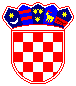 REPUBLIKA HRVATSKA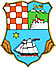 PRIMORSKO-GORANSKA ŽUPANIJAUPRAVNI ODJEL ZA KULTURU, SPORT I TEHNIČKU KULTURU